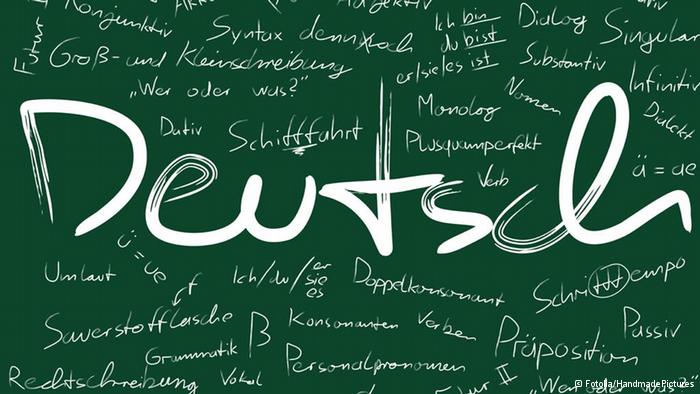 Deutsch im AlltagFür alle, Groß und Klein, die noch nicht lange in Deutschland sind und Deutsch lernen wollen.KostenlosIn der GruppeSpezialisierend nach den SprachkenntnissenJederzeit einsteigendMit KinderbetreuungDienstags, von 11.00 Uhr – 13.00 Uhr im Pfarrheim St. Godehard. (Godehardstr.22)Dienstags und Donnerstags von 17.30 Uhr-19.00 Uhr in der Stadtbibliothek Göttingen (Gotmarstr.8) Dieses Treffen findet ohne Kinderbetreuung statt. Ansprechperson:Barbara Matusche					Mail: matusche@caritas-goettingen.deCaritas-Centrum St. Godehard				Tel.: 0551/9995913